Отчето работе Контрольно-счетной Палаты Поддорского муниципального района за 2015 годОтчет о работе Контрольно-счетной Палаты Поддорского муниципального района за 2015 год (далее – Отчет) подготовлен в соответствии с требованиями пунктом 7 раздела 4 решения  Думы муниципального района от 02.12.2011 № 469  «О Контрольно-счетной Палате» и отражает обобщающие сведения о результатах деятельности Контрольно-счетной Палаты Поддорского муниципального района в 2015 году.Общие сведенияОрганизация и деятельность Контрольно-счетной Палаты Поддорского муниципального района (далее – Контрольно-счетная Палата) в 2015 году осуществлялась, как и в предыдущие годы, в соответствии с требованиями законодательства, а именно: в соответствии с Бюджетным кодексом Российской Федерации, Федеральным законом от 7 февраля 2011 года № 6-ФЗ «Об общих принципах организации и деятельности контрольно-счетных органов субъектов Российской Федерации и муниципальных образований», решения  Думы муниципального района от 02.12.2011 года  № 469  «О Контрольно-счетной Палате»  и иными нормативными правовыми актами, определяющими объем прав и обязанностей по осуществлению внешнего муниципального финансового контроля.В соответствии с решением  Думы муниципального района от 02.12.2011 № 469  «О Контрольно-счетной Палате» установлено, что Контрольно-счетная Палата является постоянно действующим органом внешнего муниципального финансового контроля, образованным Думой Поддорского муниципального района и подотчетным ей. В целях выполнения установленных полномочий Контрольно-счетной Палатой осуществлялась контрольная, экспертно-аналитическая и иная деятельность, основанная на принципах законности, объективности, эффективности, независимости и гласности.Все контрольные и экспертно-аналитические мероприятия, проведенные  Контрольно-счетной Палатой в 2015 году, осуществлялись в соответствии с годовым планом работы, утвержденным председателем Контрольно-счетной Палаты. Мероприятия плана были сформированы исходя из необходимости обеспечения внешнего финансового контроля за формированием и исполнением  бюджета муниципального района и бюджетов сельских поселений, с учетом результатов ранее проведенных контрольных и экспертно-аналитических мероприятий, а также на основании поручений депутатов Думы муниципального района, предложений Главы муниципального района, запросов органов прокуратуры и иных контрольных органов. В течение отчетного периода, по причине наличия объективных обстоятельств, в план работы Контрольно-счетной Палаты на 2015 год четыре раза вносились изменения. Так, например, помимо запланированных контрольных мероприятий было включено проведение еще трех: одного – по запросу прокуратуры, двух – по запросу депутатов Думы и одно исключено. В целом, план работы отчетного года выполнен в полном объеме. Также в 2015  году в связи со вступлением в силу Федерального закона от 05.04.2013 № 44-ФЗ «О контрактной системе в сфере закупок товаров, работ, услуг для обеспечения государственных и муниципальных нужд» Контрольно-счетной палатой осуществлялась реализация нового полномочия – аудит закупок для муниципальных нужд. В 2015 году в рамках проводимой работы по методическому обеспечению деятельности Контрольно-счетной Палаты разработаны и утверждены стандарты по организации и осуществлению сбора информации для аудита в сфере закупок в ходе контрольных мероприятий.С учетом указанного стандарта система стандартов Контрольно-счетной Палаты состоит из 11 стандартов, которые включают стандарты организации деятельности  Контрольно-счетной Палаты и стандарты внешнего финансового контроля. Все стандарты соответствуют Общими требованиями к стандартам внешнего финансового контроля, утвержденными коллегией Счетной палаты Российской Федерации.В плане работы  Контрольно-счетной Палаты на 2015 год нашли отражение все виды и направления деятельности Контрольно-счетной Палаты, связанные с осуществлением внешнего муниципального финансового контроля за формированием и исполнением бюджета муниципального района и бюджетов сельских поселений. В течение отчетного года было  проведено два контрольных мероприятия  по соглашению со Счетной палатой области.В декабре 2014 года были заключены соглашения с Администрациями сельских поселения района о передачи полномочий по осуществлению внешнего муниципального финансового контроля  Контрольно-счетной Палате  трех сельских поселениях района на 2015 год и утверждено  решением Думы Поддорского муниципального района от 25.12.2014 года № 689 «О принятии к осуществлению полномочий Контрольно-счетных органов сельских поселений по осуществлению внешнего муниципального финансового контроля».В соответствии с предоставленными полномочиями Контрольно-счетная Палата осуществляла экспертно-аналитическую и контрольную деятельность, проведены внешние проверки отчетов об исполнении  бюджетов сельских поселений за 2014 год, исполнение бюджетов 2015 года и проектов бюджетов сельских поселений на 2016 год. Основные итоги деятельности	Общие итоги деятельности Контрольно-счетной Палаты за 2015 год характеризуются следующими показателями, а именно: всего проведено 106 мероприятий, из которых 92 экспертно-аналитических и 14 контрольных. В процессе осуществления внешнего муниципального финансового контроля проверками охвачено  20 объектов контроля, из которых  7 органов местного самоуправления, 12 муниципальных учреждений,  одно муниципальное унитарное предприятие. 	 Показатели по экспертно-аналитическим мероприятиям имеют тенденцию к росту, так в сравнении с 2012 годом  увеличилось число экспертно-аналитических мероприятий (с 7 до 92), в сравнении с 2013 годом – с 60 до 92, 2014 и 2015 на уровне 92. Усиление аналитической составляющей деятельности Контрольно-счетной Палаты связано, прежде всего, с изменениями законодательства, ориентирующими на оценку эффективности бюджетных расходов. Более того, проведение экспертно-аналитических мероприятий направлено на предотвращение финансовых нарушений и создание такой нормативной правовой базы, которая бы обеспечивала прозрачные и понятные механизмы планирования и расходования бюджетных средств. Показатели деятельности Контрольно-счетной Палаты, характеризующие количество проведенных контрольных мероприятий, соответствуют средним, сложившимся за последние годы. Учитывая современные требования, предъявляемые к контрольной деятельности органов внешнего финансового контроля, Контрольно-счетная Палата в 2015 году ориентировалась не только на оценку законности расходования бюджетных средств, но и на анализ эффективности использования муниципального имущества и финансовых ресурсов. Для выявления системных проблем объектами контроля выбирались не отдельные органы и организации, а группы однотипных объектов или целые направления расходования средств. Это позволяло комплексно оценивать ситуацию в проверяемой сфере, формулировать объективные выводы и находить оптимальные решения для повышения эффективности работы объектов контроля.Важнейшим мероприятием, полномочиями на проведение которого в соответствии с Бюджетным кодексом Российской Федерации наделены исключительно органы внешнего муниципального финансового контроля – контрольно-счетные органы, является проведение внешней проверки годового отчета об исполнении бюджета муниципального района и бюджетов сельских поселений. Данное мероприятие является особой формой контроля, включающей проведение как экспертно-аналитических, так и контрольных мероприятий. В соответствии с требованиями бюджетного законодательств в 2015 году Контрольно-счетной Палатой проведена внешняя проверка бюджетной отчетности за 2014 год в четырех главных администраторов средств бюджета муниципального района,  одна проверка – у  главного администратора доходов  бюджета муниципального района и у трех главных администраторов средств бюджетов сельских поселений. По итогам проверки достоверность отчетности в целом подтверждена.Общий объем нарушений, выявленных Контрольно-счетной Палатой при проведении внешней проверки годовых отчетов исполнения бюджетов за 2014 год в бюджете муниципального района составил  856,1 тыс. рублей и бюджетов сельских поселений составил в сумме 1 464,1 тыс.рублей (нарушение бюджетного законодательства).Нарушения Бюджетного кодекса РФ установленные при проверке годовой отчетности исполнения бюджета муниципального района, а именно:- в нарушение пункта 3  статьи 219 Бюджетного кодекса РФ были приняты бюджетные обязательства сверх доведенных до них лимитов бюджетных обязательств на общую сумму  843 112 рублей 22 коп.:ГРБС «Комитета образования» - 483 554 руб. 31 коп., нарушения установлены в пяти ПБС;ГРБС «Комитета культуры»      - 166 930 руб. 24 коп., нарушения установлены в шести ПБС;ГРБС «Администрация»            - 192 627 руб. 67 коп.- в нарушение пункта 5  статьи 219 Бюджетного кодекса РФ были приняты денежные обязательства сверх доведенных до них лимитов бюджетных обязательств на сумму 960 рублей по ГРБС «Комитета культуры» (по расходам от поступления собственных доходов учреждения МАУДОД «Поддорской муниципальной школы»). - в нарушение статьи 34 Бюджетного кодекса РФ были установлено неэффективное использование бюджетных средств составили на общую сумму        4 011 рублей 84 коп.:ГРБС «Комитета образования» – 1 319 рублей 84 коп., (в МАОУСОШ с. Поддорье перечислена авансовая сумма за услуги связи из средств областного  бюджета); ГРБС «Комитета культуры»      -  2 692 рубля. ( в муниципальном бюджетном учреждении культуры Поддоского муниципального района «Поддорский Районный дом народного творчества» переплата по земельному налогу с 20013 года).-в нарушение   статьи 38 Бюджетного кодекса РФ неправильное применений  кодов бюджетной классификации расходов бюджета муниципального района на реализацию муниципальной  программы, что не обеспечивало соблюдение принципа прозрачности планирования и расходования бюджетных средств в размере 8000 рублей.  В рамках внешнего муниципального контроля Контрольно-счетной Палатой на основании внешней проверки годовой бюджетной отчётности главных администраторов бюджетных средств была проведена внешняя проверка годовых отчётов об исполнении бюджетов сельских поселений  муниципального района. Было подготовлено 3 заключения по результатам внешней проверки.        В ходе внешней проверки выявлены нарушения и недостатки, допущенные главными администраторами бюджетных средств сельских поселений, при осуществлении бюджетного процесса в общей сумме 1 464,1 тыс. руб. или приняты бюджетные обязательства сверх доведенных до них лимитов бюджетных обязательств:Белебелковское сельское поселение -         1 234 ,5  тыс. рублей;Поддорское сельское поселение     -              219,1  тыс. рублей;Селеевское сельское поселение       –              10,0  тыс. рублей.Вместе с тем,  Контрольно-счетной Палатой отмечено, что установленные вышеперечисленные расхождения,  нарушения и замечания не повлияли в целом на достоверность и финансовый результат годовых отчетов об исполнении бюджета.         Контрольно-счетной Палатой в 2015 году проведена проверка бюджетной отчетности главного администратора доходов – комитета по экономике и управлению муниципальным  имуществом. В ходе ее проведения установлено, что в проверяемом периоде бухгалтерский учет не был организован в соответствии с действующим законодательством; претензионно-исковая работа в отношении должников осуществлялась не на должном уровне; установлены факты, повлиявшие на качество отчетности и на достоверность отдельных показателей.         Сумма недополученных доходов бюджет муниципального района в отчетном году составила в сумме  334,6 тыс. рублей.  К недополучению  доходов бюджета  относится использование земельных участков без внесения платежей в бюджет, что является нарушением пункта 2 статьи 160.1 Бюджетного кодекса РФ.По состоянию на 01.01.2016 года задолженность  погашена частично или  в сумме 75,0 тыс. руб..  Погашение задолженности по арендной плате за земельные участки в сумме 259,6 тыс. руб. остается на контроле Контрольно-счетной Палаты. Комитетом  передано исковых заявлений в Арбитражный суд на погашение задолженности в сумме  179,0 тыс. рублей.Сводная информация  о результатах внешней проверки  бюджетной отчетности за 2014 год направлена в комитет финансов Администрации Поддорского муниципального района и трем Администрациям сельских поселений, которыми проведены мероприятия по повышению качества бюджетной отчетности. Эффективность принятых мер будет оценена при проведении внешней проверки бюджетной отчетности за 2015 год. Заключение Контрольно-счетной Палаты, обобщающее итоги внешней проверки годового отчета об исполнении  бюджета муниципального района за 2014 год, рассмотрено на заседании  Думы муниципального района и бюджетов сельских поселений на заседаниях Советов депутатов сельских поселений в мае 2014 года.В рамках предварительного контроля   проводилась экспертиза проектов решений Думы Поддорского муниципального района, непосредственно связанных с бюджетным процессом:– о внесении изменений в решение об утверждении бюджета  муниципального района на 2015 год и плановый период 2016 и 2017 годов (составлено 11 заключений);– на отчеты об исполнении бюджета муниципального района за 1 квартал, полугодие и 9 месяцев 2015 года (составлено 3 заключения);-о бюджете муниципального района на 2016 год (составлено 1 заключение).На основании переданных полномочий проводилась экспертиза проектов решений Советов депутатов сельских поселений:– о внесении изменений в решение об утверждении бюджета  муниципального района на 2015 год и плановый период 2016 и 2017 годов (составлено 10 заключений);– на отчеты об исполнении бюджета муниципального района за 1 квартал, полугодие и 9 месяцев 2015 года (составлено 2 заключения);-о бюджете муниципального района на 2016 год (составлено 3 заключение).Заключения экспертиза на  проекты решений внесении изменений, об исполнении  бюджетов муниципального района и бюджетов сельских поселений в течении  2015 года, на проекты бюджетов  на 2016 год рассмотрены на заседании  Думы муниципального района и на заседаниях Советов депутатов сельских поселений. Результаты контрольной деятельности           Контрольные мероприятия проводились в соответствии с утвержденным годовым планом работы Контрольно-счетной Палаты на 2015 год.           При проведении контрольных мероприятий Контрольно-счетная Палата стремилась охватить круг вопросов по соблюдению бюджетного законодательства в процессе исполнения бюджета муниципального района и  бюджетов сельских поселений района.           В отчетном периоде  Контрольно-счетная Палата принимала участие в параллельном экспертно-аналитическом мероприятии Счетной палаты Новгородской области  в двух  контрольном мероприятии в соответствии с решениями о проведении совместного (параллельного) мероприятия от 02.02.2015 года № 74 и от  01.07.2015 № 82.       Основными направлениями в контрольной деятельности Контрольно-счетной Палаты в 2015 году стали процессы расходования средств дорожного фонда Новгородской области и муниципальных дорожных фондов, законности и результативности использования бюджетных средств, направленных на финансовое обеспечение  мероприятий по поддержке малого и среднего предпринимательства в Поддорском муниципальном районе, использование бюджетных средств, направленных на ремонт здания и приобретение транспортных средств, за счет средств, выделенных на иные цели,  использование муниципального имущества и  выделенных средств на выплату заработной платы  в   учреждениях образования.В связи с принятием  мер по устранению недостатков и нарушений, выявленных в ходе проведения проверок, в отчетном периоде снято с контроля 3 представления Контрольно-счетной Палаты (2 представления остаются на контроле). Объектами контрольных мероприятий использовались предоставленные действующим законодательством возможности по устранению финансовых нарушений,  возврату бюджетных средств, использованных с нарушением действующего законодательства.        По итогам проверок и реализации их результатов в 2015 году устранено финансовых нарушений на общую сумму 195,0 тыс. руб. (50,0 тыс.рублей . по проверкам, проведенным в 2014 году). На контроле остается возмещение средств в организацию в размере 12,8 тыс. рублей.  Общие сведения о результатах контрольных мероприятий:1.Проверка законности и результативности использования бюджетных средств, направленных на финансовое обеспечение  мероприятий по поддержке малого и среднего предпринимательства в Поддорском муниципальном районе в 2014 году (совместное (параллельное) мероприятие со Счетной Палатой области)По состоянию на  01.07.2015 года  индивидуальным предпринимателем Эльсон Э.В. произведен возврат суммы гранта для начинающих субъектов малого предпринимательства в размере 150,0 тыс. рублей в бюджет муниципального района. Комитетом финансов Администрации Поддорского муниципального района произведено перечисление в областной бюджет в размере 100,0 тыс. рублей, согласно платежных поручений  на возврат № 32  от 29.12.2014 года и 30,6 тыс.рублей и  № 30 от 15.06.2015.3. Проверка соблюдения законодательства, регулирующего использование муниципального имущества и  выделенных средств на выплату заработной платы  в муниципальном автономном общеобразовательном учреждении «Средняя общеобразовательная школа с.Поддорье» Поддорского муниципального района за 2013-2014 годы и 4 месяца 2015 года (по запросу прокуратуры)   1.    В МАОУ «СОШ с.Поддорье» произведено списание  теплицы на основании приказа  Комитета по экономике и управлению муниципальным имуществом Администрации Поддорского муниципального района «О списании муниципального имуществом» от 24.11.2014 № 69 63 с остаточной стоимостью на момент списания в сумме 125 317 руб., в связи с  полным физическим износом объекта и представляющим угрозу для  людей, находящимся вблизи  или в нем.      Проведенной  встречной проверкой осмотра разобранной конструкции школьной теплицы установлено, что металлический каркас теплицы распилен, часть разобранной конструкции вывезен со школьной территории и на данный момент находится   в складированном виде на прицепе около гаража-ангара, который принадлежит ИП Петрову А.А..   Часть разобранной теплицы,  в виде восьми металлических труб,  находится около здания Администрации Поддорского сельского поселения на территории где ранее стояла теплица.        Оплата за демонтаж теплицы бухгалтерией учреждения не производись.        Оценка стоимости  остатков металлического каркаса и  8  металлических труб (длиной – 6  м, диаметром – 10 см), после разборки теплицы не произведена.  Материал,  полученный после разборки,  не реализован, в связи с этим на счет школы денежные средства не поступали.      2.  Для проверки правильности и обоснованности расходования выделенных средств на заработную плату работникам МАОУ «СОШ с.Поддорье»  проведена выборочная  проверка правильности начисления заработной платы  руководящим работникам учреждения, в результате  нарушений не установлено на сумму 145,0 тыс. рублей.      Документы на отзыв  заместителей директора школы  из очередного отпуска оформлены с нарушением  требований Трудового кодекса Российской Федерации. В результате сумма переплаты отпускных  в 2014 году составляет  41 920,56 рублей  и  в 2013 году в размере 70 892,25 рублей.       Проверкой правильности оплаты  за замену уроков установлена переплата  по заработной плате    в общей сумме  30 953,77 рублей  и  недоплата  установлена в сумме 1 241,18 рублей.          По результатам контрольного мероприятия предложения Контрольно-счетной Палаты Поддорского муниципального района рассмотрены, выявленные нарушения  проверкой устранены. Приняты меры по усилению контроля за использованием бюджетных средств на выплату заработной платы работникам учреждения.          Материал, полученный от демонтажа теплица,  Контрольно-счетной Палатой рекомендован передать в распоряжение комитета по экономике и управлению муниципальным имуществом Администрации Поддорского муниципального района.        Контрольно-счетной Палаты Поддорского муниципального района информация  о результатах контрольных мероприятий направлены в Холмскую межрайонную прокуратуру.4. Проверка  целевого использования средств, выделенных на иные цели из бюджета Поддорского муниципального района         Объектами контрольного мероприятия стали  Муниципальное автономное общеобразовательное учреждение «Средняя общеобразовательная школа с.Поддорье», Муниципальное автономное  учреждение дополнительного образования детей «Поддорская музыкальная школа»,  Муниципальное автономное учреждение «Районной Дом культуры».       Объем проверенных средств составил  6 445,0  тыс. рублей.  Средства  бюджета  муниципального района,  выделенных  на «Иные цели»,   направлены   на  ремонт зданий учреждений образования и культуры   в сумме  4 500,0 тыс. рублей  и  на приобретение автобуса для МАУ «Районного Дома культуры  в сумме  1 945,0 тыс. рублей).         По результатам проведенных контрольных мероприятий нарушений бюджетного законодательства и фактов нецелевого использования бюджетных средств в МАОУ СОШ с.Поддорье и  МАУ «Районный Дом культуры» не установлено.        Общая сумма по заключенным договорам на выполнение работ по ремонту в здании музыкальной школы на 2014 год составляет 1 997 300 рублей. Выделенные  денежные средства  на финансирование ремонтных работ в здании музыкальной школы в 2014 году составили в размере 1 935 700 рублей, за счет средств, выделенных по муниципальному заданию в размере  135 700 рублей, (из них из областного бюджета – 64 100 рублей, из бюджета муниципального района – 71 600 рублей) и  за счет средств, выделенные на целевые расходы «Иные цели» в размере  1 800 000 рублей.         Сумма договоров  за выполненные работы превышает утвержденные плановые бюджетные обязательства, что является нарушением пункта 3  статьи 219 Бюджетного кодекса РФ - принятие бюджетных обязательств сверх доведенных до них лимитов бюджетных обязательств на момент проверки  сумма составила  61 628,62 рублей.          По результатам контрольного мероприятия предложения Контрольно-счетной Палаты Поддорского муниципального района рассмотрены, выявленные нарушения  проверкой устранены. Приняты меры по усилению контроля за использованием и эффективностью бюджетных средств.5. Проверки эффективности расходования средств на выплату заработной платы и премирование работников по результатам  финансовой и производственной деятельности муниципального унитарного предприятия «Водоканалсервис» за  10 месяцев 2015 года          В соответствии с приказом Контрольно-счетной  Палаты Поддорского  муниципального района от 09.11.2015  № 86   проведена проверка по вопросу эффективности расходования средств на выплату заработной платы и премирование работников по результатам  финансовой и производственной деятельности муниципального унитарного предприятия «Водоканалсервис» за  10 месяцев 2015 года.          В ходе проведения  проверки  выявлены  замечания и нарушения  Трудового кодекса РФ, Федерального закона от 14.11.2002 № 161-ФЗ «О государственных и муниципальных унитарных предприятиях», Федерального закона от 06.12.2011 № 402-ФЗ «О бухгалтерском учете», Устава Предприятия и иных нормативных правовых актов.            С 01.06.2013 по настоящее время смена директоров Предприятия происходила  три раза.  Трудовые договора с директорами МУП  не оформлены. Оплата заработной платы директоров МУП «Водоканалсервис» начислялась на основании штатного расписания, которое действовало с момента образования предприятия по 31.12.2013 года и на основании Положения об организации оплаты труда  в МУП «Водоканалсервис».         Журнал регистрации заявлений от предприятий и населения района об установлении аварий и  о сбоях в подаче воды Предприятие на проверку не представило, в связи с этим провести проверку своевременности устранения и повторных работ на объектах не представляется возможным.       Ряд нормативно-правовых актов   Учредителем и Предприятием не разработаны. В Положении по организации оплаты труда в МУП «Водоканалсервис»  установленные размеры и формы оплаты труда, премии и другие виды поощрений работников с  Учредителем не согласованы  и директором не утверждены.        В нарушение  трудового законодательства в проверяемом периоде при отсутствии соответствующих локальных правовых актов работодателя руководитель МУП «Водоканалсервис» своими приказами устанавливал себе ежемесячную премию в размере 5 % должностного оклада  и выплачивал заработную плату на основании штатного расписания.       Положение  о  премировании руководящих работников, специалистов и служащих МУП «Водоканалсервис»  по итогам работы за месяц   с  Учредителем  согласовано, без даты утверждения,  однако размер премирования  (%) в Положении о премировании  не конкретизирован.      Установлены противоречия локальных документов (Коллективного договора, Положения об оплате труда и Положения о премировании работников и трудовых договоров), регламентирующих финансово-хозяйственную деятельность МУП.       На Предприятии отсутствует перечень должностей, подлежащих замене на период нахождения работников в отпуске, однако в течение 2015 года проводилась выплата заработной платы за замену работников, находящихся в отпусках.       В нарушение ст. 22 и ст. 191 Трудового кодекса РФ при отсутствии соответствующих приказов (распоряжений) работодателя, самостоятельно на основании локальных актов по Предприятию  директору МУП Бойцовой М.В. начислена премия  за период с января по апрель 2015 года в сумме 6 679,40 рублей, а в соответствии с действующим Положением о премировании руководящих работников, специалистов  и служащих МУП «Водоканадсервис» и директору Шишкову С.В.  начислена премия за период с мая по ноябрь 2015 года в сумме 6 148,08 рублей.       В нарушение пункта  7.7 Устава МУП «Водоканалсервис» руководителем МУП в  2015 году при отсутствии прибыли, при расчёте заработной платы работникам предприятия, («заработная плата (вознаграждение) выплачивается директору предприятия не ранее выплаты заработной платы за соответствующий период лицам, работающим на предприятии по трудовому договору»).      Штатное расписание Предприятия с 01.06.2013 по 31.12.2013 г.  приказом директора МУП не утверждено. Приказов директора МУП на внесение изменений в штатное расписание, а также штатное расписание с 01.01.2015 не издавалось.        При проверке правильности  определения должностных окладов работникам аппарата управления МУП «Водоканалсервис» Поддорского поселения  установлено:1.Главному бухгалтеру должностной оклад  занижен  от действующего должностного оклада  в размере  3 340 рублей.2. Контролеру ВКХ  производится оплата за совместительство  0.5 ставки бухгалтера,  однако работу бухгалтера контролер ВКХ за  проверяемый период не производил.3. За проверяемый период   доходов от оказания ритуальных услуг Предприятие не поступало, в виду того, что    оказанием ритуальных услуг предприятие не занималось. Однако, весь проверяемый период   приемщику заказов ритуальных услуг начислена заработная плата за 10 месяцев 2015 года, выплачивалась премия, начисление на ФОП. Итого на содержание  единица приемщика ритуальных услуг расходы составили в сумме 110,6 тыс. рублей.        Премирование  работникам МУП «Водоканал сервис» начислялась, согласно приказов директора предприятия независимо от финансовых результатов и производственной деятельности предприятия, без подведения итогов работы структурных подразделений в целом  по предприятию.       Премия работникам МУП «Водоканалсервис» начислялась ежемесячно, в то время когда предприятие имело большие убытки (начисленная премия составляет  в сумме 371 264,96 рублей, начисления в фонды составляют в сумме 112 122 руб., выплата материальной помощи составляет в сумме 39100 рублей).        Сравнительный анализ плановых и фактических показателей ФОТ за 10 месяцев 2015 года провести не возможно, в виду отсутствия плановых показателей по ФОП на 2015 год.      По результатам контрольного мероприятия  Контрольно-счетной Палаты Поддорского муниципального района вынесено предписание на устранение выявленных нарушений, которое  остается на контроле в Контрольно-счетной Палате.  6.Проверка  законности и результативности использования  бюджетных средств, выделенных в бюджете Селеевского сельского поселения на уличное освещение за  9 месяца 2015 года.             Контрольное мероприятие проведено на основании плана работы Контрольно-счетной Палаты Поддорского муниципального района на 2015 год. Объем проверенных средств  за 9 месяцев 2015 года  составил в сумме 257,2 тыс.рублей. Результаты контрольного мероприятия показали, что средства,  выделенные на выполнение мероприятий  уличного освещения за 9 месяцев 2015 года,  освоены на   63,4 процента к плановым обязательствам.Нарушений и недостатков в расходовании бюджетных средств с требованиями законодательства в сфере бухгалтерского учета и отчетности,  выполнение работ и оказание услуг по наружному уличному освещению,  не установлено. На балансе бухгалтерского учета объекты наружного освещения (светильников)  учтены, инвентаризация объектов уличного освещения проводится.  Результаты проверок свидетельствовали о действии внутреннего контроля по  расходования средств  бюджета,   неэффективного использования бюджетных средств не установлено.7. Проверка по вопросу эффективности выполнения полномочий органами исполнительной власти местного самоуправления по управлению и распоряжению муниципального имущества с целью увеличения доходов, поступающих в   бюджет муниципального  района          В рамках контроля за соблюдением установленного порядка управления и распоряжения имуществом, находящимся в муниципальной собственности, были проведены проверки формирования доходной части бюджета муниципального района от продажи и  сдачи в аренду муниципального имущества, также проверка  управление и распоряжение муниципальным имуществом.          Реестр муниципального имущества соответствует требованиям, установленным приказом Министерства экономического развития РФ № 424 от 30.08.2011 «Об утверждении порядка ведения органами местного самоуправления реестров муниципального имущества». Установленные замечания  исправлены в ходе проверки.            В нарушение  Приказа Минфина РФ от 13.06.1995г. № 49 «Об утверждении методических указаний по инвентаризации имущества и финансовых обязательств» и подпункта 6.2 решения Думы Поддорского муниципального района от 28.06.2012  № 523 «Об утверждении Положения о порядке управления и распоряжения муниципальным имуществом Поддорского муниципального района»  инвентаризация недвижимого имущества, находящегося в муниципальной собственности района ранее не проводилась.            В период проверки проведена инвентаризация недвижимого имущества на предмет целевого использования пользователями, указанного в договорах, а также  состояние объектов, переданных в аренду и безвозмездное пользование.        По объектам недвижимого имущества, находящегося в собственности муниципального района проведены выездные проверки на предмет целевого использования пользователями, указанного в договорах, а также  состояние объектов, переданных в аренду и безвозмездное пользование. Проверка проведена  на предмет использования недвижимого имущества  переданного в оперативное управление комитету образования  и  комитету культуры, а также  оценка  недвижимого имущества в казне района.           Всего было осмотрено и за фотографировано 29 объектов недвижимого имущества,  находящегося в собственности муниципального района.   В период проверки проведена инвентаризация 29 объектов недвижимости с балансовой стоимостью 73 931,2 тыс. рублей  из 39,  находящихся в Реестре  недвижимого имущества. В результате выездной проверки  использования муниципального имущества  выявлены нарушения и замечания в использовании имущества, так здание кухни находится в оперативном управлении МОУ для детей дошкольного и младшего школьного возраста «Начальная школа – детский сад деревни Нивки»  на день инвентаризации по назначению не используется, в виду ветхого состояния. В период инвентаризации недвижимого имущества комитетом образования подготовлены документы на списание данного объекта. Здание кухни списано и выведено из Реестра недвижимости муниципального района.          Помещение гаража по ул.Октябрьская, д.30, с.Поддорье вместе со зданием переданы в безвозмездное пользование  Областному государственному  автономному учреждению «Агентство информационных коммуникаций» для районной  редакции  газеты «Заря» на день инвентаризации по назначению не используется, в связи  с тем,  что автомашина передана в Холмкое  подразделение ОГАУ «АИК» с августа 2014 года.      Двух комнатная квартира по улице 1 Мая, дом 6, с. Поддорье,  находится в оперативном управлении у муниципального автономного дошкольного образовательного  учреждения детского сада комбинированного вида «Колобок» с.Поддорье на день проверки не заселена, по назначению уже не используется более 2 лет, в связи тем, что работники дошкольного учреждения в жилплощади не нуждаются.              Помещение гаража и  двухкомнатная квартира по улице 1 Мая, дом 6, с. Поддорье, поставлены на учет недвижимого имущества  казны муниципального района.  Поступление доходов от использования муниципального имущества в 2014 г. по сравнению с 2013 г.  выросло в  2,5 раза, связи с поступлением задолженности платежей за аренду недвижимого имущества за 2013 годы. По результатам проверки полноты поступления арендной платы за аренду недвижимого имущества (за исключением земельных участков) по состоянию на 1 января 2015 года  задолженности в  бюджет муниципального района не имеется.В 2015 году Контрольно-счетной Палатой проверено использование бюджетных средств в размере 11 573,7 тыс. руб. (без учета внешней проверки годовых отчетов об исполнении местных бюджетов). Проверками были охвачены расходы бюджета по 4 разделам   бюджетной  классификации расходов из 11. Наибольший объем проверенных средств относится к разделам  «Национальная экономика» (33,7 %), «Образование» (39,4%), «Культура» (21,1 % от суммы проверенных денежных средств).       По результатам проведенных контрольных действий в отчетном периоде выявлено нарушений на сумму 292 980 рублей 87 копеек, из которых: нецелевое использование бюджетных средств – 0 рублей, неэффективное использование бюджетных средств – 145 010 рублей 76 копеек, иные финансовые нарушения – 135 142 руб.63 коп. и нецелевое использование средств - 12 827 рублей 48 копеек.	В сравнении с предыдущими периодами отмечается существенное сокращение сумм выявляемого нецелевого использования бюджетных средств  и неэффективного использования бюджетных средств. Это, в основном, связано с повышением уровня финансовой дисциплины и ответственности получателей бюджетных средств, надлежащей организации бюджетного процесса и результативности работы контрольных органов. 	В зависимости от характера выявленных нарушений и недостатков строилась и направленная на их устранение работа, принимались соответствующие меры в рамках установленной компетенции и предоставленных полномочий. В ряде случаев устранение нарушений осуществлялось непосредственно в ходе контрольных мероприятий.           Контрольно-счетной Палата оказывала  содействие проверяемым органам и организациям в правильном ведении бухгалтерского учета, устранении недостатков, приведении их в соответствие с требованиями законодательства, а также пресекали  неправомерное использование бюджетных средств. Всего в 2015 году Контрольно-счетной Палатой в адрес объектов контроля направлено 33 предложений, содержащихся как в представлениях ( в 4 представлениях). На дату составления настоящего Отчета исполнено 3 представления Контрольно-счетной Палаты, в том числе одно представление, внесенное в 2014 году. Принятие соответствующих мер по одному представлению находится на контроле Контрольно-счетной Палаты, так как не истек срок для информирования Контрольно-счетной Палаты о принятых по результатам их рассмотрения мерах и некоторые предложения Контрольно-счетной Палаты требуют более длительных временных интервалов для их реализации.Эффективность работы Контрольно-счетной Палаты в отношении  внешнего муниципального финансового контроля характеризуется исполнением его предложений по материалам проведенных мероприятий. С целью обеспечения контроля, принятия мер воздействия, а также дальнейшего недопущения нарушений информационные письма и отчеты о результатах контрольных мероприятий в обязательном порядке направлялись исполнительным органам местного самоуправления, к компетенции которых относилось решение обозначенных проблем, а также, при необходимости, Думе муниципального района, Главам муниципального района и сельских поселений. Рекомендации Контрольно-счетной Палаты учитывались при принятии нормативных правовых актов района. Результаты экспертно-аналитической деятельности Проведение экспертно-аналитических мероприятий становится превалирующим направлением в деятельности Контрольно-счетной Палаты, которое реализуется посредством  проведения экспертизы проектов решении о бюджете муниципального района, о бюджете сельских поселений, внешней проверки годового отчета об исполнении  бюджета и бюджетов сельских поселений, финансово-экономической экспертизы проектов муниципальных программ района и поселений, нормативных правовых актов района в части, касающейся расходных обязательств муниципального района, а также подготовки иных аналитических материалов. Всего в 2015 году проведено 92 экспертизы (по проектам решений Думы муниципального района – 16, проектам решений Советов депутатов сельских поселений – 18, проектам муниципальных программ Поддорского муниципального района – 1, проектам постановлений Администраций района о внесении изменений в муниципальные программы Поддорского муниципального района – 52 и  проектам постановлениям Администраций сельских поселений о внесении изменений в муниципальные программы сельких поселений - 5). Следовательно, большую часть экспертиз в отчетном году составляла финансово-экономическая экспертиза проектов решений Думы, а также актов, вносящих изменения в муниципальные программы Поддорского муниципального района, что позволило на стадии еще проектной работы установить достоверность, реалистичность расчетных данных по доходам и расходам бюджета муниципального района по реализации будущих решений Думы, а также выявить нарушения и установить наличие рисков нецелевого и неэффективного использования бюджетных средств при внесении изменений в муниципальные программы. Всего в 2015 году подготовлено 92 заключения, что а уровне количества заключений 2014 года (92). Предложения и замечания Контрольно-счетной Палаты, в основном, сводились к необходимости приведения отдельных норм проектов в соответствие с законодательством, устранения внутренних противоречий и уточнению финансово-экономических обоснований в части их обоснованности и соотношения объема средств, необходимых для их реализации с объемом средств, предусмотренных в  бюджете муниципального района и бюджетов сельских поселений.Заключения Контрольно-счетной Палаты в установленном порядке направлены в Думу муниципального района, соответствующим исполнительным органам муниципальной власти Поддорского района - разработчикам проектов и использованы для доработки окончательной редакции правовых актов.         57 экспертиз касались муниципальных программ в части внесения изменений в утвержденные программы и принятия решений по вновь разработанным программам. Доля расходов на муниципальные программы в общем объеме расходов бюджета района и поселений с каждым годом увеличивается, что свидетельствует о переходе на программно- целевой метод расходов. В тоже время следует отметить низкий уровень исполнительной дисциплины отдельных разработчиков (исполнителей) муниципальных программ в части соблюдения сроков внесения изменений в муниципальные программы. Так, экспертизой соблюдения сроков внесения изменений в 2015 году установлено, что с нарушением утвержденных сроков внесены изменения по 9 муниципальным программам, что составляет 15,8 процента от числа всех постановлений о внесении изменений в муниципальные программы в указанном периоде. Однако имеются случаи предоставления муниципальных программ Администрациями сельских поселений в Контрольно-счетную Палату после их утверждения.  Сложившаяся практика несвоевременного внесения изменений в программы не позволяет определить приоритеты, причины и последствия изменения финансирования.А также имеются случаи, когда к проектам муниципальных программ расчеты финансово-экономического обоснования расходов на реализацию программных мероприятий отсутствуют.По результатам экспертиз проектов муниципальных программ  разработчикам муниципальных программ направлено 25 предложений по устранению установленных замечаний и нарушений.  Не устраненные замечания находятся на контроле в Контрольно-счетной Палате до полного устранения. 	Взаимодействие с органами внешнего финансового контроляи иными органамиВ 2015 году Контрольно-счетной Палатой продолжено взаимодействие со Счетной палатой Новгородской области. Заключено Соглашение о сотрудничестве, предусматривающего такие направления взаимодействия как планирование и проведение совместных, параллельных контрольных и экспертно-аналитических мероприятий, обмен информацией, представляющей взаимный интерес, совершенствование методологического обеспечения деятельности органа внешнего муниципального финансового контроля.В отчетном периоде проведено три совместных контрольных мероприятий, что позволило охватить наибольшее количество объектов контроля, проверить больший объем средств, вскрыть системные нарушения и недостатки. На совещании, состоявшимся в декабре 2014 года, принято совместное решение о создании с 1 марта 2015 года Совета контрольно-счетных органов при Счетной палате.  Образование данного совещательного органа будет способствовать организационному единению контрольно-счетных органов, осуществляющих деятельность на территории Новгородской области, а также повышению качества их работы.    В 2015 году проходило дальнейшее укрепление системы внешнего муниципального финансового контроля Новгородской области при поддержке Счетной палаты, реализуемой как посредством оказания муниципальным контрольно-счетным органам (МКСО) методической и информационной помощи, так и путем проведения практической работы в ходе совместных с МКСО контрольных мероприятий.В 2015 году продолжено взаимодействие с иными надзорными и контрольными органами, осуществляющими свою деятельность на территории Поддорского района.   Контрольно-счетной Палатой отчеты по всем проведенным контрольным мероприятиям направлены в Холмскую межрайонную прокуратуру и в адрес МО МВД РФ «Старорусский». По результатам рассмотрения материалов было отмечено, что принятые Контрольно-счетной Палаты меры, в пределах предоставленных ей полномочий, являются достаточными для устранения выявленных нарушений.     Контрольно-счетная Палата проводит определенную работу по сотрудничеству с главными распорядителями бюджетных средств муниципального района и Администрациями сельских поселений по вопросам внутреннего и внешнего финансового контроля.  В целях исключения дублирования функций при осуществлении контрольных полномочий план работы Контрольно-счетной Палаты на 2014 год был скоординирован с годовыми планами работы комитета финансов Администрации Поддорского муниципального района. Обеспечение деятельности Контрольно-счетной палатыКонтрольно-счетная Палата является постоянно действующим органом внешнего муниципального финансового контроля и осуществляет свою деятельность с 1 января 2012 года.  Принято решение  Думы муниципального района от 02.12.2011 № 469 «О Контрольно-счетной Палате», который вступил в силу с 1 января 2012 года. Организация работы Контрольно-счетной Палаты строится на укреплении и развитии основополагающих принципов, являющихся базовыми для эффективного функционирования контрольно-счетных органов в сфере муниципальных финансов: законности, объективности, эффективности, независимости и гласности. Финансовый контроль, осуществляемый Контрольно-счетной Палатой, будет проводиться на всех этапах бюджетного процесса посредством реализации всех форм внешнего финансового контроля.Деятельность Контрольно-счетной Палаты сопровождалась совершенствованием организационной структуры и локальной нормативной правовой базы. В целях обеспечения доступа к информации о деятельности Контрольно-счетной Палаты проводилось информационное обеспечение официального сайта Администрации Поддорского муниципального района  Контрольно-счетной палаты, где размещалась информация о деятельности Контрольно-счетной палаты, результатах проведенных контрольных и экспертно – аналитических мероприятий. Заключение	Анализ деятельности Контрольно-счетной Палаты за 2015 год показал, что в истекшем периоде обеспечено в полном объеме выполнение основных задач и функций органа внешнего муниципального финансового контроля в рамках годового плана работы Контрольно-счетной Палаты.         В 2015 году Контрольно-счетной Палатой была обеспечена реализация основных полномочий, возложенных на нее федеральным, областным и муниципальным  законодательством.  При проведении контрольных мероприятий наибольшее внимание уделялось вопросам эффективности и результативности использования бюджетных средств и муниципального имущества. С учетом расширения полномочий Контрольно-счетной Палаты, непосредственно связанных с  оценкой эффективности бюджетных расходов, особое место в отчетном году занимала экспертно-аналитическая работа, важнейшим направлением которой явилась финансово-экономическая экспертиза проектов муниципальных программ Поддорского муниципального района и сельских поселений и правовых актов, вносящих в них изменения.В соответствии с установленными задачами и функциями деятельность Контрольно-счетной Палаты в 2015 году была направлена на выявление финансовых нарушений и их профилактику при исполнении местного бюджета, использовании муниципальной собственности, на подготовку предложений по обеспечению повышения эффективности управления бюджетными средствами и собственностью. План работы Счетной палаты на 2015 год выполнен в полном объеме. Кроме того,  проведено три внеплановых контрольных мероприятия.Приоритетными направлениями в контрольной деятельности Контрольно-счетной Палаты в 2015  году стали процессы расходования средств, направленные  на реализацию муниципальных программ, принятых в целях решения вопросов по наиболее важным направлениям социально-экономического развития Поддорского муниципального района.        Исходя из плана работы Контрольно-счетной Палаты на 2016 год, утвержденного председателем Контрольно-счетной Палаты 30 декабря 2015 года, деятельность Контрольно-счетной Палаты в текущем году будет сосредоточена на выявлении проблем и недостатков, препятствующих экономности и результативности использования бюджетных средств, которые в условиях ограниченности доходных источников приобретают еще большую актуальность.                                  _______________________________________________В ходе проверки установлено, что комитетом по экономике и управлению муниципальным имуществом Администрации Поддорского муниципального района, как ответственным исполнителем, контроль за целевом использованием средств, выделенных по муниципальной программе «Развитие  малого и среднего предпринимательства в Поддорском муниципальном районе на 2014-2016 годы» обеспечен.Объем проверенных средств за 2014 год составил в сумме  231,9 тыс. рублей.Проверка показала, что сформирована система взаимодействия комитета с получателями субсидий по реализации целей и задач указанной программы, а именно:  осуществляется контроль  за эффективностью и результативностью использования субсидии, выделяемых субъектам малого и среднего предпринимательства в районе,  в соответствии с бюджетным законодательством. Проводились проверки использования полученных субсидий на предмет соблюдения условий, целей и порядка их использования.Встречные проверки субъектов малого и среднего предпринимательства по вопросу целевого использования субсидий  в реализации условий договора об использовании субсидии нарушений не выявили.         По результатам контрольного мероприятия предложения Контрольно-счетной Палаты Поддорского муниципального района рассмотрены, выявленные нарушения предыдущей проверкой устранены. Приняты меры по усилению контроля за результативностью предоставляемой  поддержки субъектов малого и среднего предпринимательства, начинающих собственное дело.2. Проверка законности и результативности использования средств дорожного фонда Новгородской области и муниципальных дорожных фондов за 2014 и текущий год  (совместное (параллельное) мероприятие со Счетной Палатой области)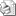       В соответствии с поручением Счетной палатой Новгородской области проведено контрольное мероприятие по вопросу законности и результативности использования средств дорожного фонда Новгородской области за 2014 год, текущий период 2015 года (далее – контрольное мероприятие), кроме того проведены контрольные действия и в отношении муниципальных дорожных фондов района и Поддорского сельского поселения. Объектами контрольного мероприятия были отдел архитектуры и градостроительства Администрации Поддорского муниципального района, комитет финансов Администрации Поддорского муниципального района и Администрация Поддорского сельского поселения. Объем проверенных средств составил 3 669,7 тыс. рублей (объем исполненных бюджетных ассигнований дорожного фонда Поддорского муниципального района  - 2 166,7 тыс. рублей и Поддорского сельского поселения – 1 503,0 тыс. рублей).       По результатам проведенных контрольных мероприятий нарушений бюджетного законодательства и фактов нецелевого использования бюджетных средств не установлено.       Результаты контрольных мероприятий,  в отношении средств муниципальных дорожных фондов, указывают на наличие системных нарушений и недостатков на муниципальном уровне: не в полном объеме приняты муниципальные правовые акты, регулирующие отношения в дорожной отрасли. В период проверки устранены выявленные недостатки в отношении  принятия нормативно-правовых актов на местном уровне.        При проведении выездных осмотров произведенных работ по ремонту дворовых территорий многоквартирных жилых домов в с.Поддорье по улице Октябрьская д.5 и д.25 выявлены нарушения некачественного проведения работ. После предъявленного предписания об устранении выявленных нарушений, по дворовой территории многоквартирного жилого дома 25 нарушения устранены. По дворовой территории многоквартирного жилого дома № 5 нарушения остаются на контроле.         При проведении выездных осмотров выполненных ремонтных работ по благоустройству в населенных пунктах Поддорского сельского поселения установлены некачественное выполнение работ пешеходного моста через реку Редья в с.Масловское. В результате предъявленного предписания нарушения устранены.       Сумма договоров за выполненные работы превышает утвержденные плановые бюджетные обязательства, что является нарушением пункта 3  статьи 219 Бюджетного кодекса РФ - принятие бюджетных обязательств сверх доведенных до них лимитов бюджетных обязательств на момент проверки  сумма составила  45 594,02  рублей.       Отчеты Контрольно-счетной Палаты Поддорского муниципального района о результатах контрольных мероприятий направлены в Счетную палату Новгородской области.